资金退还申请流程说明：投标保证金退还材料：①代理服务费的汇款证明。履约保证金退还材料：①缴纳履约保证金汇款证明。说明：审核流程【投标人】-【财务】-【招标人】-【项目管理部】，请提交后与招标人联系及时进行审核。项目管理部咨询电话：0459-8888069-6 技术问题咨询电话: 0459-8888069-3-1退还流程截图：1、【登录招标人后台】（http://www.dqbidding.cn/TPBidder/memberLogin）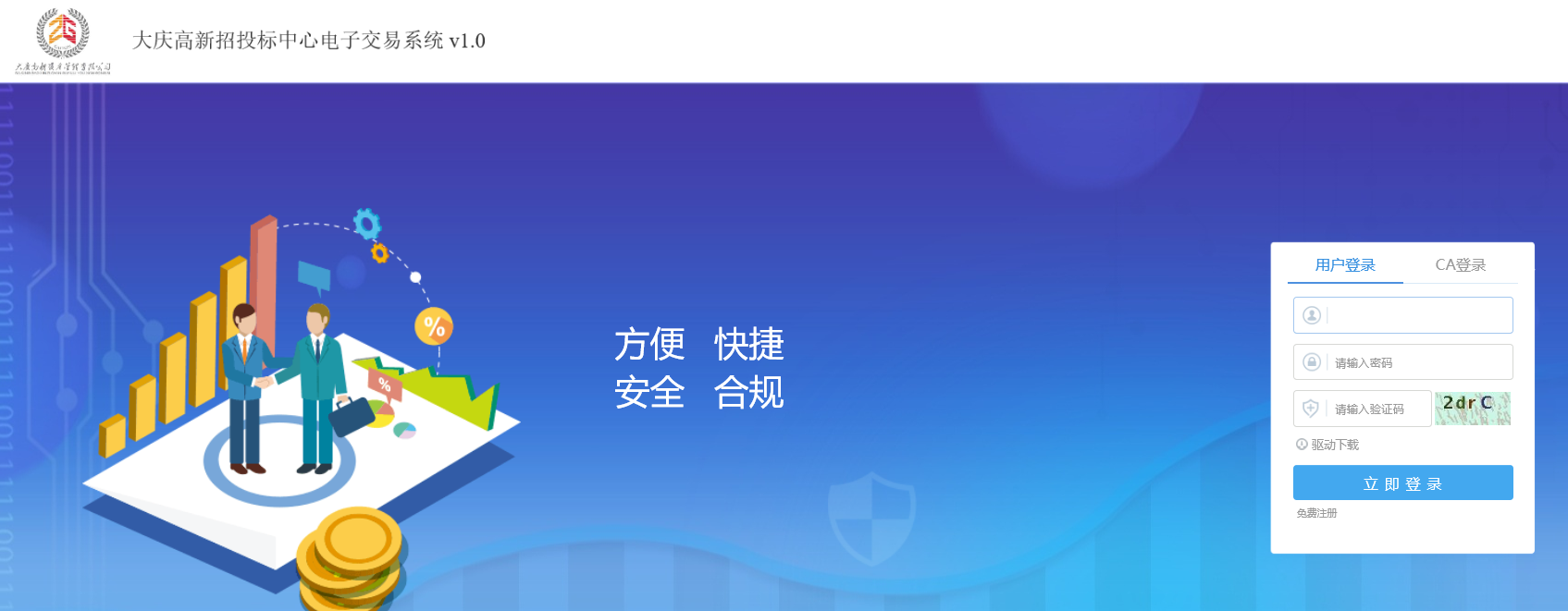 2、【招标业务】-【资金退还申请】-【新增资金退还】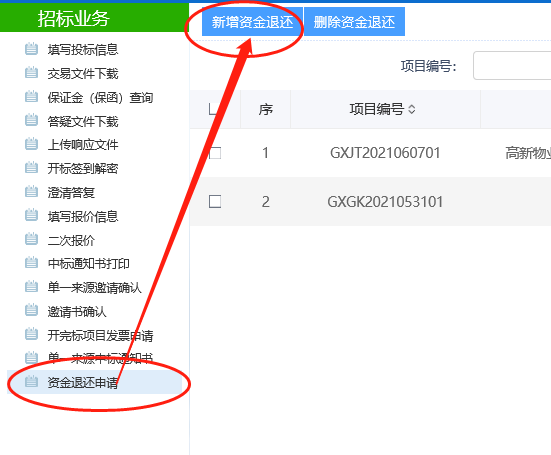 3、挑选分包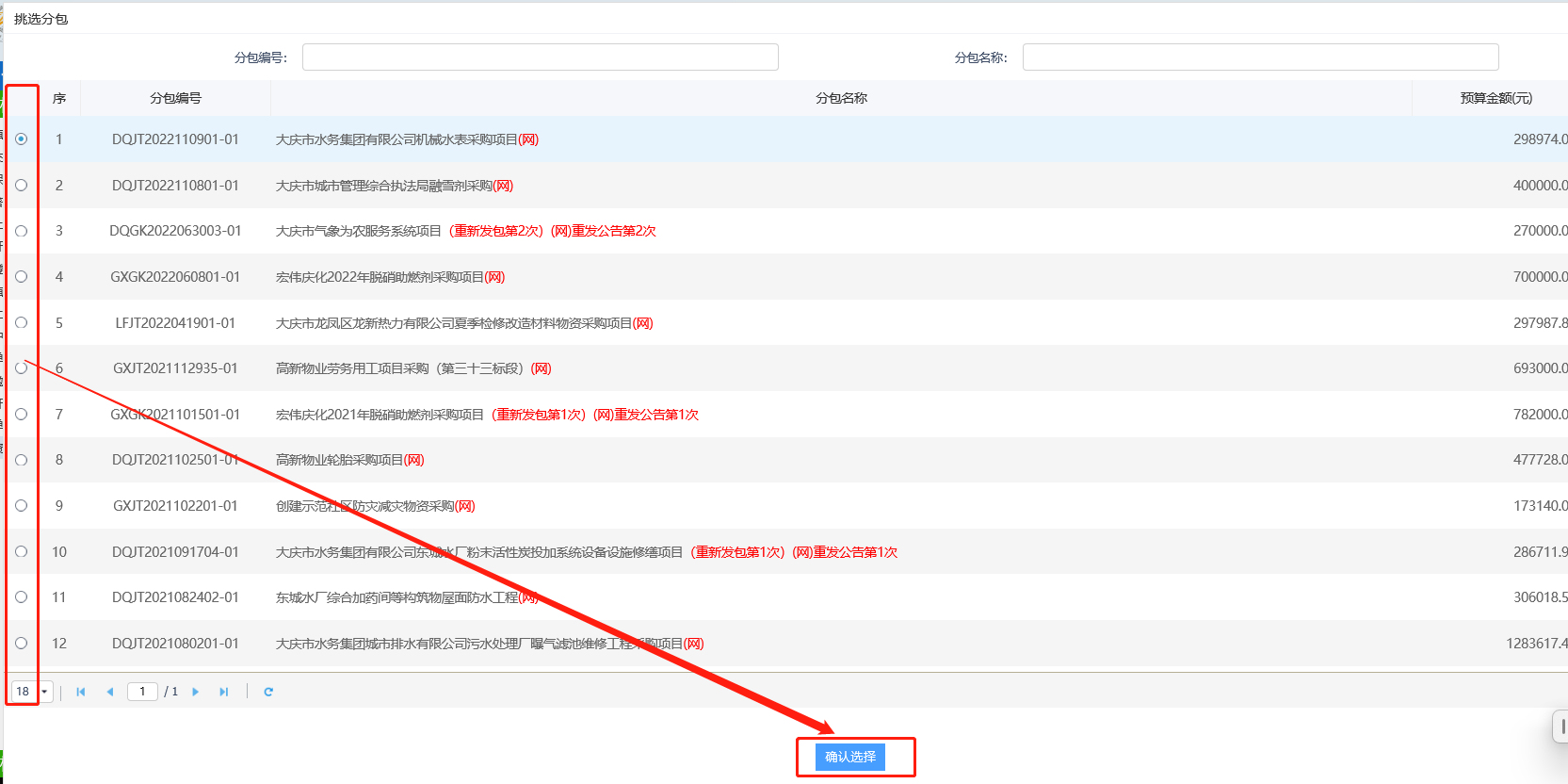 4、填写资料*号为必填项。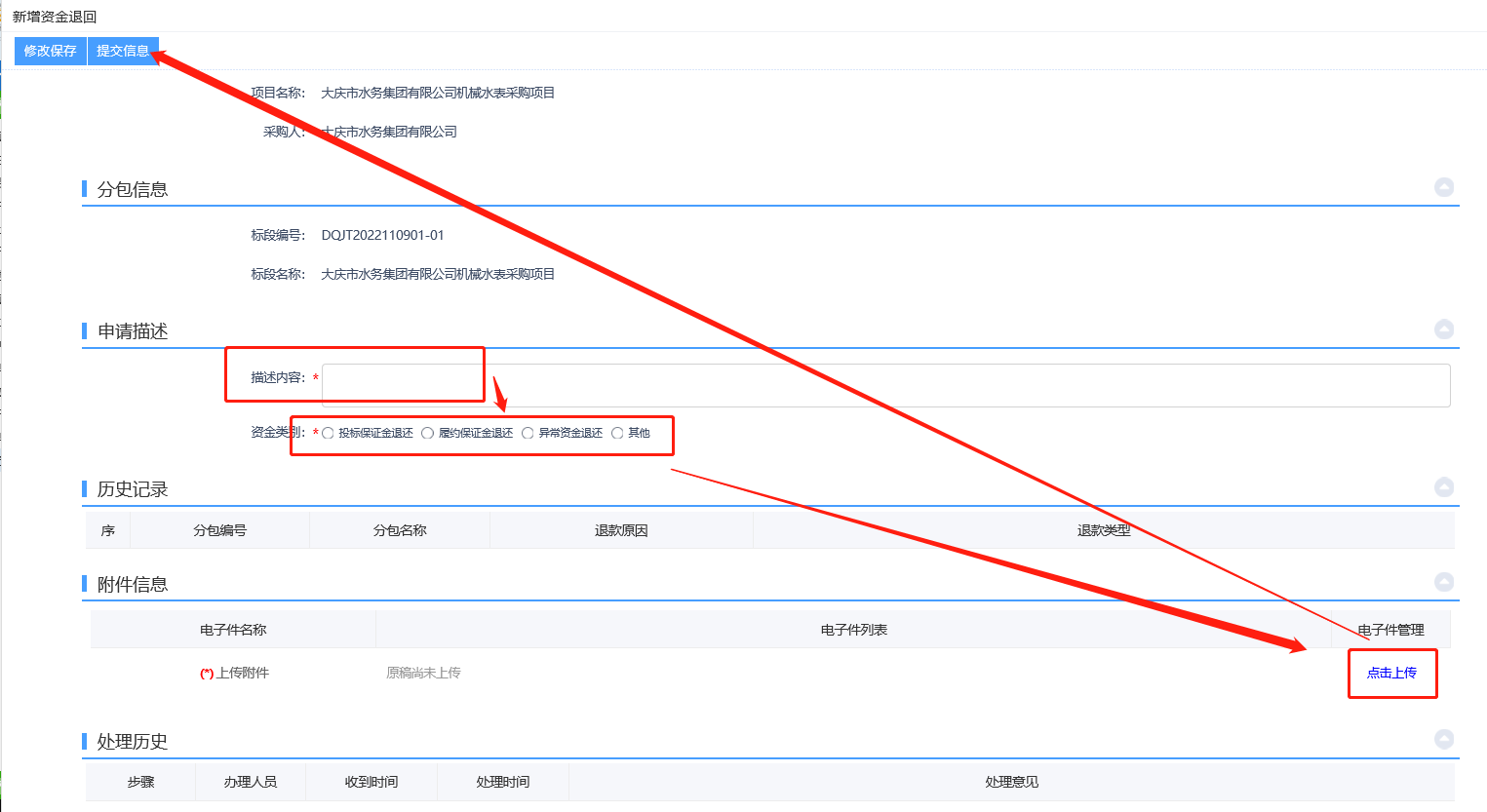 5、等待审核。